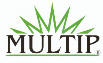 Ing. Věra Bělochová, Ing. Věra Bělochová, Ing. Věra Bělochová, Ing. Věra Bělochová, Ing. Věra Bělochová, Ing. Věra Bělochová, Ing. Věra Bělochová, Ing. Věra Bělochová, Ing. Věra Bělochová, pol.název položkyks/ bm/ m2cena za ks v Kč bez DPHDPH za ks v Kčcena za ks v Kč včetně DPHcena za pol. celkem v Kč bez DPHDPH za polož. celkemcena za položku celkem včetně DPHDodávka nábytku1.1.žákovská židle výškově stavitelná GABI,  1060, kovový rám trubka pr. 28 a 32 mm v barvě RAL, nohy jsou opatřeny plastovými návleky zabraňujícím poškození podlahy, sedák a opěrák tvarovaná buková 7 vrstvá překližka, vel. č.  5 - 754867,77182,231 050,0046 859,509 840,5056 700,001.2.lavice žákovská GABI 2místná výškově stavitelná  s odkládacími pozinkovanými koši, typ 2051/22 - rozměr desky 130*50 cm, rám trubka pr. 28 a 32 mm v barvě RAL,  háčky pro zavěšení tašek – nosnost 50 kg, nohy jsou opatřeny plastovými návleky zabraňujícími poškození podlahy s rektifikací, pracovní deska LTD buk s ABS hranou a oblými rohy tl. 22 mm, vel. č. 5 - 7271 685,12353,882 039,0045 498,359 554,6555 053,001.3.učitelská katedra GABI, typ 2611-6, kovový rám z trubkového profilu o pr. 32 mm v barvě RAL, s 1 šuplíkem a okopovou deskou, nohy jsou opatřeny plastovými návleky zabraňujicími poškození podlahy s rektifikací, pracovní deska LTD buk rustik tl. 22 mm s ABS hranou a oblými rohy, vel. č. 633 080,99647,013 728,009 242,981 941,0211 184,001.4.učitelská židle DIANA, typ AL-DIANA, černý plastový kříž s kolečky, plynový píst, čalouněný sedák a opěrák látkou BONDAI, bez područek51 672,73351,272 024,008 363,641 756,3610 120,00Dodávka nábytku celkem109 964,4623 092,54133 057,00Vedlejší náklady2.1.doprava - zdarma10,000,000,000,000,000,00Vedlejší náklady celkem0,000,000,00  Za zakázku celkem v Kč (bez DPH, DPH 21%, s DPH)  Za zakázku celkem v Kč (bez DPH, DPH 21%, s DPH)  Za zakázku celkem v Kč (bez DPH, DPH 21%, s DPH)  Za zakázku celkem v Kč (bez DPH, DPH 21%, s DPH)  Za zakázku celkem v Kč (bez DPH, DPH 21%, s DPH)  Za zakázku celkem v Kč (bez DPH, DPH 21%, s DPH)109 964,4623 092,54133 057,00Upřesnění k cenové specifikaci:Upřesnění k cenové specifikaci:a) roznos nábytku není počítán !!Obchodní zástupce: Vladimír VyšohlídObchodní zástupce: Vladimír VyšohlídV Novém Jičíně dne 26. července 2016V Novém Jičíně dne 26. července 2016V Novém Jičíně dne 26. července 2016V Novém Jičíně dne 26. července 2016Cenový návrh připravila: Ludmila Bartošová MartincováCenový návrh připravila: Ludmila Bartošová MartincováCenový návrh připravila: Ludmila Bartošová MartincováCenový návrh připravila: Ludmila Bartošová MartincováCenový návrh připravila: Ludmila Bartošová MartincováCenový návrh připravila: Ludmila Bartošová MartincováMULTIP Moravia s.r.o., Palackého 1135/27, Nový Jičín, PSČ 741 01MULTIP Moravia s.r.o., Palackého 1135/27, Nový Jičín, PSČ 741 01MULTIP Moravia s.r.o., Palackého 1135/27, Nový Jičín, PSČ 741 01MULTIP Moravia s.r.o., Palackého 1135/27, Nový Jičín, PSČ 741 01MULTIP Moravia s.r.o., Palackého 1135/27, Nový Jičín, PSČ 741 01MULTIP Moravia s.r.o., Palackého 1135/27, Nový Jičín, PSČ 741 01